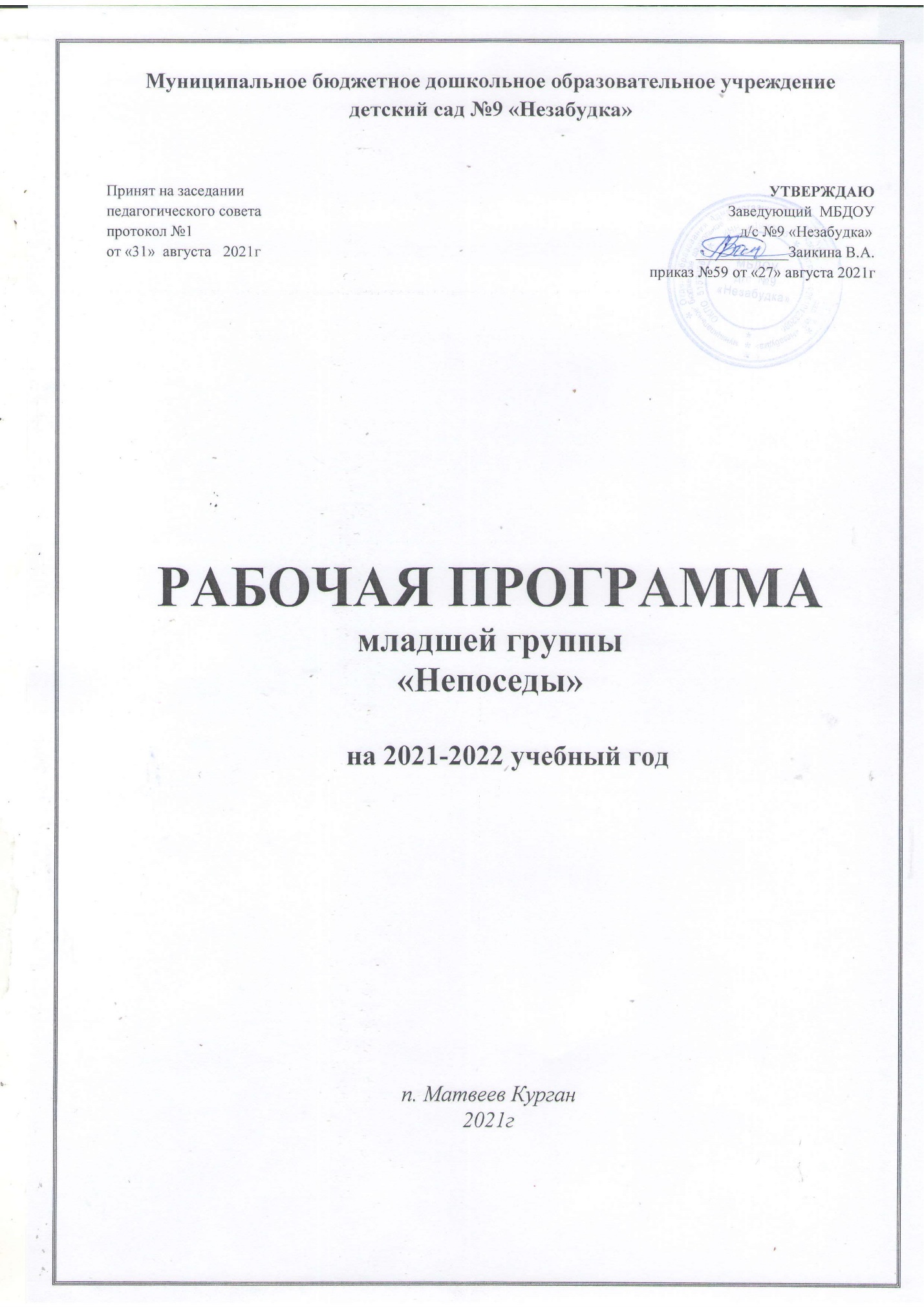 Оглавление1. Целевой раздел………………………………………………………………...31.1. Пояснительная записка………………………………………………………31.2  Цели и задачи реализации программы……………………………………..31.3. Принципы и подходы к формированию программы……………………...51.4. Планируемые результаты…………………………………………………...52. СОДЕРЖАТЕЛЬНЫЙ РАЗДЕЛ……………………………………………….62.1. Содержание деятельности по освоению образовательных областей…..62.2. Особенности взаимодействия педагогов и родителей……………………72.3. Методическое обеспечение работы с родителями……………………….73. Организационный  раздел…………………………………………………….123.1 Методическое обеспечение программы…………………………………..123.2. Формы работы с участниками образовательных отношений ………….143.3. Модель организации образовательного и воспитательного процесс…173.4. Режим двигательной активности в группе………………………………...193.5. Режим дня в  младшей  группе……………………………………………..203.6. Календарный учебный график…………………………………………….213.7. Сетка  непосредственно образовательной деятельности……………….223.8. Комплексно-тематическое планирование………………………………..273.9. Перспективный план……………………………………………………….353.10. Планируемые результаты освоения рабочей программы…………….543.11. Материально-техническое оснащение воспитательно – образовательного процесса……………………………………………………...551. Целевой раздел.1.1. Пояснительная запискаОбязательная частьРабочая программа младшей  группы «Непоседы» разработана в соответствии с основными нормативно-правовыми документами дошкольного образования:• Федеральный закон от 29.12.2012 № 273-ФЗ «Об образовании в Российской Федерации»;• Федеральный государственный образовательный стандарт дошкольного образования (утвержден приказом Министерства образования и науки Российской Федерации от 17.10.2013 № 1155);• «Порядок организации и осуществления образовательной деятельности по основным общеобразовательным программам — образовательным программам дошкольного образования» (приказ Министерства образования и науки РФ от 30.08.2013 № 1014);• «Санитарно-эпидемиологические требования к устройству, содержанию и организации режима работы дошкольных образовательных организаций» (утверждены постановлением Главного государственного санитарного врача Российской Федерации от 15.10.2013 № 26 «Об утверждении СанПиН» 2.4.304913);• Образовательная программа дошкольного образования «Теремок» для детей от двух месяцев до трех лет / Научный руководитель И.А. Лыкова; под общей редакцией Т.В. Волосовец, И.Л. Кириллова, И.А. Лыковой, О.С. Ушаковой.1.2.  Цели и задачи реализации программыЦели и задачи реализации программы «Теремок». Часть, формируемая участниками образовательного процесса. Цель и задачи деятельности ДОУ по реализации ООП определены на основе анализа ФГОС, программы «Теремок», предшествующей педагогической деятельности, потребностей детей и родителей, социума, в котором находится ДОУ.Цель реализации программы  — создание мотивирующей образовательной среды для освоения ребенком социокультурного опыта по вектору амплификации развития с учетом его возрастных возможностей, индивидуальных особенностей и образовательного запроса его семьи.Задачи реализации Программы  Поддержка у каждого ребенка чувства базового доверия к миру, обеспечение эмоционального комфорта и успешной адаптации к новым условиям социальной жизни в образовательной организации.Создание условий для сохранения жизни и здоровья детей; обеспечение комплексной безопасности (витальной, социальной, экологической, информационной и др.).Расширение представлений ребенка о мире; амплификация его развития с учетом индивидуальных особенностей и образовательного запроса семьи.Содействие успешной социализации и становлению социокультурного опыта ребенка в соответствии с возрастными особенностями (культурно-гигиенические навыки, самообслуживание, способы деятельности, культурные практики и др.).Формирование позитивного опыта общения в разных ситуациях взаимодействия с другими людьми (близкими взрослыми, детьми).Развитие понимания речи разных людей; поддержка становления собственной речи ребенка как основного средства коммуникации и познания окружающего мира.Организация условий для системного освоения детьми доступных видов активности (предпосылок деятельности) в их разнообразии.Поддержка становления детской инициативы и предпосылок субъекта деятельности. Создание условий для становления образа «Я», включающего представления о своем теле, своих умениях, привычках, желаниях, интересах, достижениях.Развитие личностных качеств: доброжелательности, активности, самостоятельности, уверенности, самоуважения и др.1.3. Принципы и подходы к формированию программыОсновные концептуальные идеи образовательной программы «Теремок»Часть, формируемая участниками образовательного процессаПринципы формирования ООП1.Принцип амплификации развития2.Принцип антропоцентризма3.Принцип вариативности 4.Принцип диалогичности5.Принцип инициирования субъектности 6.Принцип культуросообразности 7.Принцип природосообразности8.Принцип целостности 1.4. Планируемые результатыОбязательная частьПланируемые результаты освоения  программы «Теремок».Часть, формируемая участниками образовательного процесса.Дети. Целостное и разностороннее развитие — интеллектуальное, физическое, эмоционально-личностное, социальное, художественно-эстетическое; социализация, освоение общечеловеческих ценностей, любовь к родному городу.Педагоги. Повышение педагогического мастерства; овладение педагогическими технологиями; ориентирование в образовательном пространстве.Родители. Активное участие в образовательном и воспитательном процессе ДОУ.Детский сад. Повышение качества педагогического процесса, имиджа в поселке.2. СОДЕРЖАТЕЛЬНЫЙ РАЗДЕЛ2.1. Содержание деятельности по освоению образовательных областейОбязательная частьЧасть, формируемая участниками образовательного процесса.Содержание программы определяется в соответствии с направлениями развития ребенка, соответствует основным положениям возрастной психологии и дошкольной педагогики и обеспечивает единство воспитательных, развивающих и обучающих целей и задач.Реализация содержания образовательных областей осуществляется в следующих видах детской деятельности:коммуникативнаяигроваядвигательнаяпознавательно-исследовательскаясамообслуживание и элементарный трудизобразительнаямузыкальнаятеатрализованнаяконструирование из разного материалавосприятие фольклора и произведений разных видов искусства.Непосредственно образовательная деятельность физкультурно-оздоровительного и эстетического цикла занимает не менее 50 % общего времени, отведенного на непосредственно образовательную деятельность.Образовательный процесс в ДОУ строится: • на использовании инновационных педагогических технологий, направленных на партнерство, сотрудничество педагога и ребенка;• на адекватных возрасту детей формах работы — игре как ведущему виду деятельности дошкольника;• с учетом принципа интеграции образовательных областей и комплексно-тематического принципа построения воспитательно-образовательного процесса, что обеспечивает целостное представление детей об окружающем мире, возможность освоения информации через разные каналы восприятия — зрительный, слуховой, кинестетический.Самостоятельная деятельность детей предполагает свободную деятельность воспитанников в условиях созданной педагогами (в том числе и с детьми) развивающей предметно-пространственной среды и:• обеспечивает каждому ребенку выбор деятельности по интересам;• позволяет ребенку взаимодействовать со сверстниками или действовать индивидуально;• содержит проблемные ситуации и направлена на решение ребенком разнообразных задач;• позволяет освоить материал, изучаемый согласно образовательным областям и в совместной деятельности со взрослым;• обеспечивает подбор оборудования в соответствии с традиционными видами детской деятельности, которые в наибольшей степени способствуют решению развивающих задач — игровой, продуктивной, познавательно исследовательской, двигательной.Содержание ООП включает совокупность образовательных областей, которые обеспечивают разностороннее развитие детей с учетом их возрастных, индивидуальных особенностей по основным направлениям — физическому, социально личностному, познавательно-речевому и художественно-эстетическому, и обеспечивает достижение воспитанниками готовности к школе.2.2. Особенности взаимодействия педагогов и родителейОбязательная часть«Взаимодействия педагогов с семьями воспитанников».Часть, формируемая участниками образовательного процессаДОО осуществляет координацию в воспитании и обучении детей с их родителями (законными представителями): • родители участвуют в работе совета педагогов, органов самоуправления; • функционирует родительский комитет; • родители могут помогать в организации и проведении мероприятий, режимных моментов;• педагоги организуют работу с коллективом родителей (проводят общие и групповые собрания, беседы, тематические выставки, семинары и пр.);• педагоги оказывают индивидуальную педагогическую помощь родителям (проводят консультации, мастер-классы, совместные выставки и др.);• организуются совместные мероприятия с участием воспитанников, педагогов и родителей (тематические вечера, семейные праздники и др.);• используются новые формы обучения родителей педагогическим знаниям (деловые игры, семинары);• используются различные средства информации (проводятся тематические выставки, оформляются специальные стенды, демонстрируются видеофильмы, действует сайт ДОУ).Перспективный план работы с родителямина  2021– 2022 годв младшей группе «Непоседы»2.3. Методическое обеспечение работы с родителями1. Давыдова О. И., Майер А. А., Богославец Л. Г. Проекты в работе с семьей. — М.: Сфера, 2012.2. Данилина Т. А., Лагода Т. С., Зуйкова М. Б. Взаимодействие дошкольного учреждения с социумом. — М.: АРКТИ, 20053. Евдокимова Е. С., Додокина Н. Н. Детский сад и семья. — М.: Мозаика - Синтез, 20074. Зверева О. Л., Кротова Т. В. Общение педагога с родителями в ДОУ. — М.: Айрис-Пресс, 20055. Зверева О. Л., Кротова Т. В. Родительские собрания в ДОУ. — М.: Айрис - Пресс, 20116. Козлова А. В., Дешеулина Р. П. Работа ДОУ с семьей. — М.: Сфера, 20087. Коломийченко Л. В., Воронова О. А. Семейные ценности в воспитании детей 3—7 лет. — М.: Сфера, 20138. Майер А. А., Давыдова О. И. 555 идей для вовлечения родителей в жизнь детского сада. — М.: Сфера, 20119. Солодянкина О. В. Сотрудничество дошкольного учреждения с семьей. — М.: АРКТИ, 2005.10.Социальное партнерство детского сада и семьи / сост. Т. В. Цветкова. - М.: Сфера, 2013 3. Организационный  разделОбязательная часть3.1 Методическое обеспечение программыМетодическое обеспечение программы «Теремок»Часть, формируемая участниками образовательного процессаОбразовательная программа дошкольного образования «Теремок» для детей от двух месяцев до трех лет / Научный руководитель И.А. Лыкова; под общей редакцией Т.В. Волосовец, И.Л. Кириллова, И.А. Лыковой, О.С. Ушаковой.Методические рекомендации к образовательной программе «Теремок» для детей от двух месяцев до трех лет / Под ред. И.А.Лыковой, О.С. Ушаковой. — М.: Издательский дом «Цветной мир», 2019. Педагогическая диагностика к образовательной программе «Теремок» для детей от двух месяцев до трех лет / Под ред. Г.А. Урунтаевой, В.В. Кожевниковой, И.А. Лыковой. — М.: Издательский дом «Цветной мир « 2019Абдуллина Л.Э., Богуславская Т.Н., Виноградова Е.В., Суздальцева Л.В. Психолого-педагогическое сопровождение семей с детьми раннего возраста. Учебно-методическое пособие. — М.: ИД «Цветной мир», 2020.Агурицева Е.А., Баландина Л.А., Сундукова А.Х. и др. Осторожно: ранний возраст. Комплексная безопасность в детском саду. Методическое пособие. — М.: ИД «Цветной мир», 2020.Васюкова Н.М., Лыкова И.А., Петрова Е.В., Родина Н.М. Интегрированное планирование образовательной деятельности. Третий год жизни. — М.: ИД «Цветной мир», 2019.Васюкова Н.М., Лыкова И.А., Петрова Е.В., Родина Н.М. Интегрированное планирование образовательной деятельности. Второй год жизни. — М.: ИД «Цветной мир», 2020.Касаткина Е.И. Игровые технологии в воспитании детей раннего возраста. Методическое пособие. — М.: ИД «Цветной мир», 2020.Касаткина Е.И. Игровое общение в раннем детстве. Методическое пособие. — М.: ИД «Цветной мир», 2019.Кошелева А.Д., Кулаковская В.И. Эмоциональное развитие в раннем детстве. Учебно-методическое пособие. — М.: ИД «Цветной мир», 2020.Е.Е. Адаптационные игры для малышей. Методическое пособие. — М.: ИД «Цветной мир», 2018.Лыкова И.А., Шипунова В.А. Игры-забавы для малышей: методическое пособие. — М.: ИД «Цветной мир», 201Ушакова О.С. Дидактические игры и упражнения для развития речи малышей. Методическое пособие. — М.: ИД «Цветной мир», 2020.Ушакова О.С. Речевое развитие детей третьего года жизни. Методическое пособие. — М.: ИД «Цветной мир», 2018.Ушакова О.С. Речевое развитие детей второго года жизни. Методическое пособие. — М.: ИД «Цветной мир», 2018.Ушакова О.С. Речевое развитие детей первого года жизни. Методическое пособие. — М.: ИД «Цветной мир», 2019.Пантелеева Л.А., Суздальцева Л.В. Развитие речи детей с особыми образовательными потребностями. Ранний возраст. — М.: ИД «Цветной мир», 2020.Белая С.Г., Казунина И.И., Лукьяненко В.Н. Дидактическая кукла. Развивающие игры и упражнения для малышей. Методическое пособие. — М.: ИД «Цветной мир», 2019.Николаева С.Н. Экологическое воспитание детей. Третий год жизни. Методическое пособие. — М.: ИД «Цветной мир», 2018.Николаева С.Н. Экологическое воспитание детей. Первый и второй годы жизни. Методическое пособие. — М.: ИД «Цветной мир», 2019.Протасова Е.Ю., Родина Н.М. Познание окружающего мира в раннем детстве. Методическое пособие. — М.: ИД «Цветной мир», 2018.Протасова Е.Ю., Родина Н.М. Познавательное развитие детей. Третий год жизни. Методическое пособие. — М.: ИД «Цветной мир», 2018.Протасова Е.Ю., Родина Н.М. Познавательное развитие детей. Первый и второй годы жизни. Методическое пособие. — М.: ИД «Цветной мир», 2019.Волошина Л.Н. «Мой веселый, звонкий мяч». Парциальная образовательная программа. — М.: ИД «Цветной мир», 2020.Волошина Л.Н. Физическое развитие детей третьего года жизни. Методическое пособие. — М.: ИД «Цветной мир», 2019.Волошина Л.Н. Физическое развитие детей второго года жизни. Методическое пособие. — М.: ИД «Цветной мир», 2019.Волошина Л.Н. Физическое развитие детей первого года жизни. Методическое пособие. — М.: ИД «Цветной мир», 2019.Здоровый малыш: методическое пособие / Под редакцией Б.Б. Егорова. — М.: ИД «Цветной мир», 2020.Лыкова И.А., Шипунова В.А. Детская безопасность. — М.: ИД «Цветной мир», 20203.2. ФОРМЫ РАБОТЫ С УЧАСТНИКАМИ ОБРАЗОВАТЕЛЬНЫХ ОТНОШЕНИЙ3.3. Модель организации образовательного и воспитательного процессаМодель организации образовательного и воспитательного процессаМладший  дошкольный возраст3.4. Режим двигательной активности в группе3.5. Режим дня в младшей  группеХолодный период года (сентябрь-май)Теплый период года (июнь-август)3.6. Календарный учебный графикПояснительная записка1. Годовой календарный учебный график – является локальным нормативным документом, регламентирующим общие требования к организации образовательного процесса в 2021 – 2022 учебном году в МБДОУ детском саду № 9 «Незабудка».2. Годовой календарный учебный график МБДОУ детского сада № 9 «Незабудка» разработан в соответствии:Федеральным законом Российской Федерации от 29 декабря 2012 г. N 273-ФЗ "Об образовании в Российской Федерации".Санитарно-эпидемиологическими правилами и нормативами СанПиН 2.4.1.3049-13«Санитарно-эпидемиологические требования к устройству, содержанию и организации работы дошкольных образовательных организаций», утвержденными постановлением Главного государственного санитарного врача РФ от 15 мая 2013 г. N 26;Федеральным государственным образовательным стандартом дошкольного образования (Утверждённым приказом Министерства образования и науки Российской Федерации от 17 октября 2013 г. N 1155);Порядком организации и осуществления образовательной деятельности по основным общеобразовательным программам – образовательным программам дошкольного образования» (приказ Министерства образования и науки РФ от 30 августа 2013 года №1014 г. Москва);Концепцией содержания непрерывного образования (дошкольное и начальное звено) (утверждено МО РФ 17.06.2003);Письмом Министерства образования Российской Федерации от 09.08.2000 № 237/23-16 «О построении преемственности в программах дошкольного образования и начальной школы».3. Годовой календарный учебный график учитывает в полном объёме возрастные психофизические особенности воспитанников и отвечает требованиям охраны их жизни и здоровья.4. Содержание годового календарного учебного графика учреждения включает в себя следующее:количество возрастных групп учреждения;дата начала учебного года;дата окончания учебного года;продолжительность учебной недели;продолжительность учебного года;режим работы учреждения в учебном году;продолжительность непосредственно-образовательной деятельности;сроки проведения мониторинга достижения детьми планируемых результатов освоения основной образовательной программы дошкольного образования;праздничные дни.5. Годовой календарный учебный график обсуждается и принимается педагогическим советом, утверждается приказом заведующего учреждения и согласуется с учредителем до начала учебного года. Все изменения, вносимые учреждением в годовой календарный учебный график, утверждаются приказом заведующего учреждения по согласованию с учредителем и доводятся до всех участников образовательного процесса.6. Учреждение в установленном законодательством Российской Федерации порядке несёт ответственность за реализацию в полном объёме образовательных программ в соответствии с годовым календарным учебным графиком.3.7. Сетка непосредственно образовательной деятельностиСетка непосредственно образовательной деятельностиСетка совместной образовательной деятельности воспитателя детей и культурных практик в режимных моментах.Сетка самостоятельной деятельности детей в режимных  моментахМодель физического воспитания3.8. Комплексно-тематическое планированиеТЕМАТИЧЕСКОЕ ПЛАНИРОВАНИЕ ОБРАЗОВАТЕЛЬНОЙ ДЕЯТЕЛЬНОСТИСентября3.9. Перспективный план3.10. Планируемые результаты освоения рабочей программыК 3 годам:ребенок интересуется окружающими предметами и активно действует с ними;эмоционально вовлечен в действия с игрушками и другими предметами, стремится проявлять настойчивость в достижении результата своих действий;использует специфические, культурно фиксированные предметные действия, знает назначение бытовых предметов (ложки, расчески, карандаша и пр.) и умеет пользоваться ими. Владеет простейшими навыками самообслуживания; стремится проявлять самостоятельность в бытовом и игровом поведении;владеет активной речью, включенной в общение; может обращаться с вопросами и просьбами, понимает речь взрослых; знает названия окружающих предметов и игрушек;стремится к общению со взрослыми и активно подражает им в движениях и действиях; появляются игры, в которых ребенок воспроизводит действия взрослого;проявляет интерес к сверстникам; наблюдает за их действиями и подражает им;проявляет интерес к стихам, песням и сказкам, рассматриванию картинки, стремится двигаться под музыку;эмоционально откликается на различные произведения культуры и искусства;у ребенка развита крупная моторика, он стремится осваивать различные виды движения (бег, лазанье, перешагивание и пр.).К 4 годам:Ребенок объединяется в игре с общей игрушкой, участвует в несложной совместной практической деятельности. Проявляет стремление к положительным поступкам. Новые взаимоотношения зависят от ситуации и пока еще требуют постоянного внимания воспитателя. Активно участвует в разнообразных видах деятельности: в играх, двигательных упражнениях, в действиях по обследованию свойств и качеств предметов и их использованию, в рисовании, лепке, речевом общении, в творчестве. Проявляет эмоциональную отзывчивость, подражая примеру взрослых, старается утешить обиженного, угостить, обрадовать, помочь.Начинает в мимике и жестах различать эмоциональные состояния людей, веселую и грустную музыку, веселое и грустное настроение сверстников, взрослых, эмоционально откликается на содержание прочитанного, сопереживает героям.Включается в совместную деятельность с взрослым, подражает его действиям, отвечает на вопросы взрослого и комментирует его действия. Проявляет интерес к сверстникам, к взаимодействию в игре, в повседневном общении и бытовой деятельности. Способен предложить собственный замысел и воплотить его в игре, рисунке, постройке.Увеличился запас слов, совершенствуется грамматический строй речи; пользуется не только простыми, но и сложными предложениями.Сформирована соответствующая возрасту координация движений. Владеет элементарной культурой поведения во время еды за столом, навыками самообслуживания — умывания, одевания. Правильно пользуется предметами личной гигиены (полотенцем, носовым платком, расческой).Проявляет интерес к миру, потребность в познавательном общении со взрослыми, задает вопросы о людях, их действиях, о животных, предметах ближайшего окружения. Знает свои имя, фамилию, пол, возраст. Разговаривает со взрослым о членах своей семьи, отвечает на вопросы при рассматривании семейного альбома или фотографий. Способен не только объединять предметы по внешнему сходству (форма, цвет, величина), но и усваивать общепринятые представления о группах предметов (одежда, посуда, игрушки).ТехнологииМнемотехника.ТРИЗ (теория решения изобретательных задач).Здоровьесберегающие образовательные технологии (личностно ориентированный подход к каждому ребенку, работа в группах, динамические паузы, бодрящие гимнастики).Критическое мышление.Проектная деятельность.Портфолио педагога.Портфолио ребенка.Технологии исследовательской деятельности.Информационно-компьютерные технологии.Особенности взаимодействия педагогического коллектива с родителямиДошкольное образовательное учреждение осуществляет координацию в воспитании и обучении детей с их родителями (законными представителями):родители участвуют в работе совета педагогов, органов самоуправления;функционирует родительский комитет; родители могут присутствовать в ДОУ (на занятиях и др.), помогать в организации и проведении мероприятий, режимных моментов; педагоги организуют работу с коллективом родителей (проводят общие и групповые собрания, беседы, тематические выставки, семинары и пр.); педагоги оказывают индивидуальную педагогическую помощь родителям (проводят консультации, мастер-классы, совместные выставки и др.);организуются совместные мероприятия с участием воспитанников, педагогов и родителей (тематические вечера, семейные праздники и др.);используются новые формы обучения родителей педагогическим знаниям (деловые игры, семинары);используются различные средства информации (проводятся тематические выставки, оформляются специальные стенды, демонстрируются видеофильмы, действует сайт ДОУ).3.11. Материально-техническое оснащение воспитательно - образовательного процессаФизическое развитиеПомещения: физкультурный зал, центры в группах.ОборудованиеНетрадиционное оборудованиеФизкультурное оборудованиеКартотеки подвижных игр, физкультминутокАтрибуты к подвижным играмМузыкальный центрМетодическая литератураИнформационные стенды, плакаты.Познавательное развитиеПомещения: в группах центры познавательного развитияОборудованиеРазвивающие игры.Центры экологии.Наглядные пособия.Коллекция камней, семян, гербарий, муляжи и т. д.Познавательная литература.Настольно – печатные игры.Демонстрационный и раздаточный материал.Календари природы.Природный материал.Методическая литература.Социально – коммуникативное развитиеПомещения: игровые центры.ОборудованиеИгрушки, соответствующие возрастным и индивидуальным возможностям ребенка.Настольно – печатные игры.Атрибуты для театрализованных игр.Настольные и напольные ширмы.Картотеки.Художественно – эстетическое развитиеПомещения: музыкальный зал, центры в группах.ОборудованиеМузыкальные центры.Детские музыкальные инструменты.Фонотека.Демонстрационные пособия.Ширмы.Различные виды театра.Мольберты.Природный и бросовый материал.Методическая литература.Речевое развитиеПомещения: центры речевого развития в группах.ОборудованиеИллюстративный материал.Настольно – печатные игры.Схемы, модели.Коллажи для оставления рассказов.Картотеки (загадки, пословицы, и т.д.)Пособия для развития дыхания, мелкой моторики.Методическая литература.МесяцыНазвание мероприятияСентябрь1. Организационное родительское собрание «Этот удивительный ранний возраст» 2.Проводить в вечернее время с родителями индивидуальные беседы на темы: адаптация, режим дня и последствия его нарушения, формирование навыков кормления и одевания3. Консультация для родителей «В детский сад без слёз или как уберечь ребенка от стресса»4. Материал в уголок для родителей: «Задачи воспитательно-образовательной работы в младшей группе».5. Пропаганда знаний по ПДД для родителей и детей (оформление наглядных материалов).6. Лекция – консультация «Что делает психолог в детском саду?»7. Родительское собрание «Знакомство родителей с годовыми задачами ДОУ».Октябрь1. Тематическая беседа «Хлеб всему голова»2. Беседа, консультирование родителей по результатам адаптации детей. «Маленький человек в новой среде» (проблема адаптации).4. Проводить в вечернее время с родителями индивидуальные беседы на тему:- одежда детей в группе- формирование навыков одевания и кормления5. Выпуск информационных буклетов для родителей по теме «Правила безопасности»6. Подготовка к празднику « Здравствуй осень»Ноябрь1. Консультация «Капризы и упрямство».2. Подготовка к празднику «День матери»3. Выставка рисунков «Моя семья»4. Консультация «Какие игрушки необходимы детям?». 5. В уголок для родителей поместить информационный материал ко Дню народного единства Декабрь1. Консультация «Грипп. Меры профилактик. Симптомы данного заболевания». 2. Групповое родительское собрание.3. В уголок для родителей поместить информационный материал «Плохое поведение у ребенка после детского сада».4.Консультация «Правила поведение детей в период новогодних праздников?»5.Попросить помощи родителей в подготовке к Новогоднему празднику,  украсить группу, подготовить новогодние подарки.6. Консультация ««Как справиться с кризисом 3 лет».Январь1.Консультация «Понимаем ли мы друг друга ».2. Консультация «Роль сказки в жизни ребенка»3. Проводить беседы с родителями.4. Попросить родителей сделать пособия для развития мелкой моторики рук.5. Памятка для родителей.  «Родительские заповеди».6. Фотовыставка« Новогодние и рождественские праздники»7. Выставка рисунков « Рисуем зиму»Февраль1. Консультация « Как помочь ребенку заговорить?»2. Фото – выставка «Наши отважные папы»3. Консультация. Кризис 3 лет. Как использовать этот период для развития самостоятельности. Игры в группе и дома.4. Спортивно – музыкальное развлечение к 23 февраля«Масленица»5. Экологическая акция «Пернатым надо помогать»6. Памятка для родителей «Секреты любви и взаимопонимания».7. Родительское собрание: « Игры, развивающие познавательную активность детей»Март1.Коллективная поделка к празднику 8 Марта2. Выставка детских работ «Вместе с мамой!»3. Консультация « Правила безопасности для детей. Безопасность на дорогах».4.Подготовка к празднику «Международный женский день – 8 марта»5.Конкурс на лучшую подделку «Наши друзья Эколята»6. Консультация" Ребенок взял чужую вещь»Апрель1. Беседа «Детский рисунок – ключ к внутреннему миру ребенка».2. Консультация «Как нельзя поступать с ребенком?».3. Консультация «Родители – гиды на пути познания»4. Рекомендации родителям по совместному чтению книг с детьми.5. Консультация «Как избавить ребенка от вредной привычки?».6. Спортивно музыкальное развлечение «Космос»Май1. Итоговое родительское собрание. « Как повзрослели и чему научились наши дети за этот учебный год»2.Выставка фотоколлажей «Герои Великой Победы»3. Консультация «Играем с мамой на кухне»4. Консультации- «Игры с детьми на отдыхе в летний период».– «Питание ребенка летом.»4.Советы психолога:-если ребенок дерется- одаренный ребенокСовместная деятельность с педагогомСамостоятельная деятельность детейСовместная деятельность с семьейРечевое развитиеРечевое развитиеРечевое развитиеРассматривание, просмотр фильмов, слайдов НаблюдениеИсследовательская деятельностьРазвивающие игрыРассказБеседыДосугиПраздники, развлеченияЧтение художественной литературыТеатрализованная играИгровые обучающие ситуации Рассматривание Наблюдение Развивающие игрыЭкскурсииПрогулкиНаблюдениеДетско-родительские проекты Чтение художественной литературыПросмотр фильмов, слайдовИгрыФизическое развитиеФизическое развитиеФизическое развитиеРассматривание, просмотр фильмов, слайдов НаблюдениеИсследовательская деятельностьРазвивающие игрыРассказБеседыДосуги, спортивные праздники, развлечения Подвижные игры Дни здоровьяИгровые обучающие ситуации Рассматривание Наблюдение Развивающие игры Исследовательская деятельность Подвижные игрыЭкскурсииПрогулкиНаблюдениеДетско-родительские проектыЧтение художественной литератур Просмотр фильмов, слайдовИгрыСобственный пример родителей Дни здоровьяХудожественно – эстетическое развитиеХудожественно – эстетическое развитиеХудожественно – эстетическое развитиеТеатрализованная игра Рассматривание, просмотр фильмов, слайдов Развивающие игрыСитуативный разговор Рассказ БеседыДосуги, праздники, развлеченияОбмен и применение информацииЧтение художественной литературыТеатрализованная играРассматривание Развивающие игры Создание условий для самостоятельных муз. деятельности в группе: подбор муз. инструментов, муз. игрушек, макетов инструментов, хорошо иллюстрированных «нотных тетрадей по песенному репертуару», театральных кукол-атрибутов для ряженья, элементов костюмов различных персонажей ТСОИгра на шумовых музыкальных инструментах; экспериментирование со звукамиМузыкально-дидактические игрыСовместные праздники, развлечения в ДОУ (включение родителе в праздники и подготовку к ним) Театрализованная деятельность (концерты родителей для детей, совместные выступления детей и родителей, совместные театрализованные представления, шумовой оркестр)Концерты для родителей Создание наглядно-педагогической пропаганды для родителей (стенды папки или ширмы-передвижки)Оказание помощи родителям по созданию предметно-музыкальной среды в семьеПознавательное развитиеПознавательное развитиеПознавательное развитиеИгровые обучающие ситуации Рассматривание, просмотр фильмов, слайдов НаблюдениеЦелевые прогулки Игра- экспериментирование |Исследовательская деятельность Конструирование Развивающие игрыСюжетно-ролевая игра Игровые обучающие ситуации Игры с правиламиРассматривание НаблюдениеИгра-экспериментирование Исследовательская деятельность Конструирование Развивающие игры Сюжетно-ролевая игра ЭкскурсииКомплексные, интегрированные занятияСитуативный разговорРассказБеседыЭкологические досуги, праздники, развлеченияПрогулкиНаблюдениеДетско-родительские проекты Элементарные опыты и экспериментыСобственный пример родителей Чтение художественной литературыПросмотр фильмов, слайдовИгрыСоциально – коммуникативное развитиеСоциально – коммуникативное развитиеСоциально – коммуникативное развитиеЭкскурсии НаблюдениеЧтение художественной литературыВидеоинформацияДосуги, праздники Обучающие игры, досуговые игры, народные игрыСамостоятельные сюжетно- ролевые игрыДидактические игрыДосуговые игры с участием воспитателейИгры-экспериментирования Сюжетные самодеятельные игры (с собственными знаниями детей на основе их опыта)Вне игровые формы: самодеятельность дошкольников; изобразительная деятельность; труд в природе; экспериментирование; конструирование; бытовая деятельность; наблюдениеЭкскурсииНаблюдениеДосугиПраздникиТруд в природеКонструированиеБытовая деятельностьРазвлеченияСовместные проектыДосугиЛичный пример Чтение книг1-я половина2-я половинаФизическое развитиеФизическое развитиеУтренняя гимнастика (подвижные игры, игровые сюжеты) Гигиенические процедурыЗакаливание в повседневной жизни (обширное умывание, воздушные ванны)ФизкультминуткиФизкультурные паузыПрогулка в двигательной активностиПрием детей на воздухе в теплое времяГимнастика после снаЗакаливание (воздушные процедуры, ходьба босиком по ребристым дорожкам) Физкультурные досуги, игры и развлечения Самостоятельная двигательная активность Прогулка (индивидуальная работа по развитию движений)Познавательно – речевое развитиеПознавательно – речевое развитиеСовместная деятельность Дидактические игры Наблюдение БеседыЭкскурсии по участкуИсследовательская деятельность и экспериментированиеСовместная деятельностьИгрыДосугиИндивидуальная работаСоциально – нравственное развитиеСоциально – нравственное развитиеУтренний прием детей, индивидуальные и подгрупповые беседыОценка эмоционального настроения группы с последующей коррекцией плана работы Формирование навыков культуры едыЭтика быта, трудовые поручения Формирование навыков культуры общения Театрализованные игры Сюжетно-ролевые игрыИндивидуальная работаЭстетика бытаТрудовые порученияИгры с ряженьемРабота в книжном центреОбщение младших и старших дошкольниковСюжетно-ролевые игрыХудожественно – эстетическое развитиеХудожественно – эстетическое развитиеСовместная деятельность по музыкальному воспитанию и изобразительной деятельностиЭстетика бытаЭкскурсии в природу (на участок)Музыкально-художественные досуги Индивидуальная работа№п/пВиды двигательной активностиМладшая группа1Утренняя гимнастика5 мин2Непосредственно образовательная деятельность в физкультурном зале10 мин3Динамические паузы, физкультминутки2 мин4Непосредственно образовательная деятельность («Музыкальное развитие»)10 мин5Самостоятельная двигательная активность на утренней прогулке15 мин6Подвижные игры и физические упражнения на утренней прогулке15 мин2-я половина дня2-я половина дня2-я половина дня7Гимнастика после дневного сна, дорожка здоровья в сочетании с воздушными ваннами5 мин8Самостоятельная двигательная активность в группах10 мин9Подвижные игры и физические упражнения на вечерней прогулке15 мин10Самостоятельная двигательная активность на вечерней прогулке15 минВсего в течении дня1 ч 32 минИтого в неделю7 ч 40 минФизкультурный досуг и развлечения1 раз в кварталДень здоровья1 раз в кварталСпортивный праздникСодержание время Прием, осмотр, игры, утренняя гимнастика 7.30-8.45Подготовка к завтраку, завтрак 8.45-9.10Игры, подготовка к образовательной деятельности 9.10-9.20Образовательная деятельность, развивающие подгрупповые образовательные ситуации на игровой основе (НОД) 9.20-10.00.Игры, подготовка к прогулке Прогулка 10.00-11.20Возвращение с прогулки, игры 11.20-11.40Подготовка к обеду, игры, обед 11.40-12.00Подготовка ко сну, дневной сон 12.00-15.00Постепенный подъем детей, воздушные процедуры, игровой массаж 15.00-15.30Полдник 15.30-15.45Игры, досуги, совместная деятельность с детьми, самостоятельная деятельность по интересам 15.45-16.20Подготовка к прогулке, прогулка. Уход детей домой.16.20-17.30Прием, осмотр, игры, утренняя гимнастика на участке детского сада 7.30-8.50Подготовка к завтраку, завтрак 8.50-9.20Игры, подготовка к прогулке, к образовательной деятельности и выход на прогулку 9.20-9.30Игры, наблюдения, воздушные, солнечные процедуры, образовательная деятельность (на  участке) 9.30-11.30Возращение с прогулки, игры, водные процедуры 11.30-12.00Подготовка к обеду, обед 12.00-12.30Подготовка ко сну, дневной сон 12.30-15.00Подъём детей, игровой массаж, игры 15.00-15.20Полдник 15.20-15.45Игры, подготовка к прогулке, выход на прогулку 15.45-16.30Прогулка.  Игры, уход детей домой16.30-17.30Дни неделиНепосредственно образовательной деятельностиПОНЕДЕЛЬНИК О/об. Художественно-эстетическое развитиеАппликация / КонструированиеО/об. Физическое развитиеФизкультураВТОРНИКО/об. Художественно-эстетическое развитиеМузыкаО/об. Познавательное развитиеМатематическое и сенсорное развитиеСРЕДАО/об. Физическое развитиеФизкультураО/об. Речевое развитие Развитие речиЧЕТВЕРГО/об. Познавательное развитие/ Речевое развитиеПознавательно – исследовательская деятельность/ЧтениеО/об. Художественно-эстетическое развитиеРисование/ ЛепкаПЯТНИЦАО/об. Художественно-эстетическое развитиеМузыкаО/об. Физическое развитиеФизкультура № п/пВИД  ДЕЯТЕЛЬНОСТИКоличество образовательных ситуаций в неделю1Двигательная деятельность3 занятия физической культурой2Коммуникативная деятельностьКоммуникативная деятельность2.1Развитие речи1 образовательная ситуация, а также во всех образовательных ситуациях 3Познавательно исследовательская деятельность Познавательно исследовательская деятельность 3.1Исследование объектов живой и неживой природы, экспериментирование- Познание предметного и социального мира, освоение безопасного поведения1 образовательная ситуация в 2 недели 3.2Математическое и сенсорное развитие1 образовательная ситуация 4Изобразительная деятельность (рисование, лепка, аппликация) и конструирование 2 образовательные ситуации 5Музыкальная деятельность 2 музыкальных занятия 6Чтение художественной литературы 1 Образовательная ситуация в 2 недели Всего в неделю10 образовательных ситуаций и занятийФормы образовательной деятельности в режимных моментахКоличество форм образовательной деятельности и культурных практик в неделю Младшая группаМладшая группаОбщение Общение Ситуации общения воспитателя с детьми и накопления положительного социально эмоционального опыта ежедневноБеседы и разговоры с детьми по их интересам ежедневноИгровая деятельность, включая сюжетно ролевую игру с правилами и другие виды игр Игровая деятельность, включая сюжетно ролевую игру с правилами и другие виды игр Индивидуальные игры с детьми (сюжетно-ролевая, режиссерская, игра драматизация, строительно - конструктивные игры) ежедневноСовместная игра воспитателя и детей (сюжетно-ролевая, режиссерская, игра драматизация, строительно-конструктивные игры) 2 раза 	в неделюДетская студия (театрализованные игры) 1 раз в  2 неделиДосуг здоровья и подвижных игр 1 раз 	в 2 неделиПодвижные игры ежедневноПознавательная и исследовательская деятельность Познавательная и исследовательская деятельность Сенсорный игровой и интеллектуальный тренинг («Школа мышления»). 1 раз в 2 неделиОпыты, эксперименты, наблюдения (в том числе, экологической направленности 1 раз в 2 неделиНаблюдения за природой (на прогулке) ежедневноФормы творческой активности, обеспечивающей художественно эстетическое развитие детей Формы творческой активности, обеспечивающей художественно эстетическое развитие детей Музыкально-театральная гостиная 1 раз 	в 2неделиТворческая мастерская (рисование, лепка,  художественный труд по интересам) 1 раз в неделюЧтение литературных произведений ежедневноСамообсуживание и элементарный бытовой труд Самообсуживание и элементарный бытовой труд Самообслуживание ежедневноТрудовые поручения (индивидуально и подгруппами) ежедневноТрудовые поручения (общий и совместный труд) -Режимные моментыРаспределение времени в течение дняИгры, общение, деятельность по интересам во время утреннего приема От 10 до 50 мин Самостоятельные игры в 1й половине дня (до НОД) 20 мин Подготовка к прогулке, самостоятельная деятельность на прогулке От 60 мин до 1ч.30 мин. Самостоятельные игры, досуги, общение и деятельность по интересам во 2-й половине дня 40 мин Подготовка к прогулке, самостоятельная деятельность на прогулке От 40 мин Игры перед уходом домойОт 15 мин до 50 мин ФОРМЫ ОРГАНИЗАЦИИРаспределение времени в течение дня1. Физкультурно-оздоровительные мероприятия в ходе выполнения режимных моментов деятельности детского сада1. Физкультурно-оздоровительные мероприятия в ходе выполнения режимных моментов деятельности детского сада1.1. Утренняя гимнастикаЕжедневно 5-6 минут1.2. Физкультминутки Ежедневно по мере необходимости (до 3-х минут)1.3. Игры и физические упражнения на прогулке Ежедневно 6-10 минут1.4 Закаливающие процедуры Ежедневно после дневного сна1.5 Дыхательная гимнастика Ежедневно после дневного сна1.6. Занятия на тренажерах, плавание (при наличии условий), спортивные упражнения 1-2 раза в неделю 15-20  минут2. Физкультурные занятия2. Физкультурные занятия2.1 Физкультурные занятия в спортивном зале3 раза в неделю по 15 минут2.3 Физкультурные занятия на свежем воздухе-2.4 Ритмическая гимнастика1 раз в неделю 15 минут3.Спортивный досуг3.Спортивный досуг3.1 Самостоятельная двигательная деятельность Ежедневно под руководством воспитателя (продолжительность определяется в соответствии с индивидуальными особенностями ребенка)3.2 Спортивные праздники - 3.3 Физкультурные досуги и развлечения 1 раз в квартал 3.4 Дни здоровья 1 раз в квартал ТемаКраткое содержание традиционных событий и праздниковКраткое содержание традиционных событий и праздниковМероприятияПраздник «День знаний» 1.09 – 3.09Развивать познавательный интерес к школе и книгам посредством сюжетно-ролевых игр и художественного творчества. Закрепить знания детей о школе, повторить и обобщить знакомую детям информацию о школе (кто работает в школе, чему в ней учат, о школьных принадлежностях, о значимости книг). Закрепить знания о детском саде, людях, которые там работают; воспитывать уважение к людям разных профессии.Развивать познавательный интерес к школе и книгам посредством сюжетно-ролевых игр и художественного творчества. Закрепить знания детей о школе, повторить и обобщить знакомую детям информацию о школе (кто работает в школе, чему в ней учат, о школьных принадлежностях, о значимости книг). Закрепить знания о детском саде, людях, которые там работают; воспитывать уважение к людям разных профессии.ПраздникНеделя безопасности» 6.09 – 17.09Помочь детям овладеть элементарными правилами безопасного поведения дома, на улице, в общественных местах, в том числе в экстремальных ситуацияхПомочь детям овладеть элементарными правилами безопасного поведения дома, на улице, в общественных местах, в том числе в экстремальных ситуацияхПознавательное развлечение «Правила дорожного движения»«Посвящение в ЮПИД» 20.09-24.09Ознакомление детей с правилами поведения в местах с опасными предметами дома и в детском саду.Ознакомление детей с правилами поведения в местах с опасными предметами дома и в детском саду.Совместная деятельность педагога и детьми по составлению алгоритма правил безопасностиПраздник «День дошкольного работника» 27.09 – 01.10Формирование первичных представлений и положительного отношения к профессии воспитателя, другим профессиям дошкольных работников, детскому саду как ближайшему социумуФормирование первичных представлений и положительного отношения к профессии воспитателя, другим профессиям дошкольных работников, детскому саду как ближайшему социумуВыставка рисунков «Мой любимый детский сад»ОктябрьОктябрьОктябрьОктябрьТематические беседы «Хлеб всему голова»4.10 – 8.10Расширять знания детей о важности хлебаПроведение литературной викторины.Проведение литературной викторины.Праздник «Посвящение в казачата»11.10 – 15.10Ознакомить детей с понятием казачествоПраздник «Посвящение в казачата»Праздник «Посвящение в казачата»Всемирный день защиты животных18.10. – 22.10Знакомство с потребностями птиц и животных в осенне-зимний период и способами помощи человека природе. Изготовление кормушек для птиц. Укрывание растений на участке детского сада, кормление птиц.Фотоколлаж «Мои домашние питомцы».Фотоколлаж «Мои домашние питомцы».Дни безопасности: Учебно – тренировочное мероприятие «Эвакуация при пожаре», «Внимание опасность»25.10 – 29.10Закрепление знаний ОБЖЭкскурсия по территории детского садаЭкскурсия по территории детского садаНоябрьНоябрьНоябрьНоябрьДень народного единства1.11 – 5.11«Что мы знаем о России». Воспитание уважительного отношения к символам страны.Фильм – презентация «Москва – столица России»«Символы России»Фильм – презентация «Москва – столица России»«Символы России»Выставка рисунков «Моя семья»8.11 – 12.11Расширить представления детей о семье и родственных связях.Выставка «Мама, папа, я – талантливая семья».Выставка «Мама, папа, я – талантливая семья».Посвящение ребят в «Эколята – Молодые защитники природы»15.11 – 19.11Укреплять физическое и психическое здоровье детей;формировать реалистические представления о природе;знакомить детей с правилами поведения в природе;развивать познавательную активность;воспитывать чувство ответственности за природу.Итоговое мероприятие: Посвящение в Эколят – дошколят молодых защитников природы в подготовительной группе.Итоговое мероприятие: Посвящение в Эколят – дошколят молодых защитников природы в подготовительной группе.День матери22.11 – 26.11Укрепить близкие, доверительные отношения между ребенком и мамой. Сформировать у них ценностное отношение, любовь, привязанность к самому родному и близкому человеку – МАМЕ.Творческий проект «День матери»Творческий проект «День матери»ДекабрьДекабрьДекабрьДекабрьМастерская Деда Мороза (Украшение музыкального зала, групп)29.11 – 3.12Выполнение заданий от Деда Мороза по украшению группы. Изготовление новогодних игрушек и поделок.«Украшаем группу сами» (коллективный творческий проект). Конкурс украшений.«Украшаем группу сами» (коллективный творческий проект). Конкурс украшений.Дни безопасности6.12 – 17.12Расширить и систематизировать знания детей об элементах дороги, о движении транспорта, о работе светофора, дорожных знаках, о правилах поведения на улице.Познавательное развлечение «Путешествие в город дорожных знаков».Познавательное развлечение «Путешествие в город дорожных знаков».Новогодний праздник20.12 – 31.12Формирование эмоционального положительного отношения к предстоящим праздникам.Подготовка к утренникуУтренникУтренникЯнварьЯнварьЯнварьЯнварьНовогодний праздник10.01 – 21.01Формирование знаний о традициях проведения праздника в разных странах«Выставка детского творчества»«Выставка детского творчества»«Святочные гуляния»24.01 – 28.01Формирование знаний о святочных гулянияхФевральФевральФевральФевральФото – выставка «Наши отважные папы»31.01 – 4.02Формирование первичных представлений о Российской армии,  о мужчинах как защитниках «малой» и «большой» Родины, всех слабых людей (детей, женщин, стариков, больных). Воспитание уважения к защитникам Отечества.Фото – выставка Фото – выставка Видеоролик «Наша Армия самая сильная»7.02 – 11.02Воспитывать у детей уважение к Российской Армии, чувство патриотизма, уважения к культурному прошлому России.Создание газеты «Защитники Отечества»Создание газеты «Защитники Отечества»Экологическая акция «Пернатым надо помогать»14.02-18.02Формирование первичных ценностных представлений о птицах как «меньших братьях» человека, их  характерных признаках: окраска, поведение, пение, питание.Экологическая акция «Пернатым надо помогать»Экологическая акция «Пернатым надо помогать»Спортивно – музыкальное развлечение к 23 февраля21.02 – 25.02Знакомство и детей с былинными и современными защитниками Родины, их качествами, внешним обликом. Подготовка сценария спортивного праздника.Спортивный праздникСпортивный праздникМартМартМартМартМасленица28.02 – 4.03Знакомство детей с  Масленицей, приобщение к народным традициям.Выставка детского творчества.Выставка детского творчества.Музыкальные праздники «Международный женский день – 8 марта»7.03 – 11.03Организация всех видов детской деятельности вокруг темы семьи, любви к маме и бабушке. Воспитание уважения к воспитателям.Концерт «Мамочка милая, мама моя…»Концерт «Мамочка милая, мама моя…»Выставка детских работ «Вместе с мамой»14.03 – 18.03Знакомство с женскими образами в разных видах искусства. Рассматривание фотопортретов мам. Составление рассказов о мамах и оформление пожеланий.Подготовка фотовыставки мам с пожеланиями и рассказами детей.Подготовка фотовыставки мам с пожеланиями и рассказами детей.Конкурс на лучшую поделку «Наши друзья Эколята»– 1.04Продолжать формировать реалистические представления о природе, а так же продолжать развивать познавательную активность;воспитывать чувство ответственности за природу.Создание подделокСоздание подделокАпрельАпрельАпрельАпрельДень смеха4.04 – 8.04Развитие чувства юмора у детей.Фотоколлаж «Мы все такие разные», развлечение «День смеха»Фотоколлаж «Мы все такие разные», развлечение «День смеха»Спортивно – музыкальное развлечение «Космос»11.04 – 15.04Знакомство с именами людей, которые первыми полетели в космос, с моральными и физическими качествами космонавтов с подготовкой людей к космическим путешествиям (тренировки, обучение). Мастерская по изготовлению атрибутов для сюжетно-ролевых игр. Знакомство с названиями планет, с ролью солнца в жизни планет и жизни Земли, местом Земли среди планет Солнечной системы.Спортивно – музыкальное мероприятиеСпортивно – музыкальное мероприятиеДень древонасаждения18.04 – 29.04Формирование у детей знаний о разнообразии деревьев и их пользы для планеты.День древонасажденияДень древонасажденияМайМайМайМайТоржественное мероприятие, посвящённое 77-летию Великой Победы2.05 – 13.05Знакомство с традициями празднования Дня Победы в России, с памятниками, посвященными героям войны в родном поселке. Рассматривание семейных альбомов, с фотографиями, тех, кто застали войну, воевали. Воспоминания в семье об их рассказах о войне.Участие в социальной акции «Бессмертный полк» (совместно с родителями).Участие в социальной акции «Бессмертный полк» (совместно с родителями).Выставка фотоколлажей  «Герои Великой Победы»16.05 – 20.05Осуществлять патриотическое воспитание. Воспитывать  любовь к Родине. Формировать представления о празднике, посвященном Дню Победы, Воспитывать уважение к ветеранам войны.Оформление групповой тематической выставки (совместно с родителями).Оформление групповой тематической выставки (совместно с родителями).Праздник – Выпуск в школу «Досвидания,  детский сад!»23.05 – 27.05Организация всех видов деятельности вокруг темы прощание с детским садом.Праздник – Выпуск в школу «Досвидания,  детский сад!»Праздник – Выпуск в школу «Досвидания,  детский сад!»Перспективный план на октябрь 2021 годПерспективный план на октябрь 2021 годПерспективный план на октябрь 2021 годПерспективный план на октябрь 2021 годПерспективный план на октябрь 2021 годПерспективный план на октябрь 2021 годТема неделиТематические беседы «Хлеб всему голова»Праздник «Посвящение в казачата»Всемирный день защиты животныхДни безопасности: Учебно – тренировочное мероприятие «Эвакуация при пожаре», «Внимание опасность»ПонедельникАппликация/Конструирование «Вот такие у нас листочки»И.А.Лыкова «Изобразительная деятельность в детском саду», стр.24«Вот какие разные у нас дорожки»,И.А.Лыкова «Конструирование в детском саду», стр. 16«Листочки танцуют»«И.А.Лыкова «Изобразительная деятельность в детском саду», стр.30«Как в лесу возле дорожки выросли грибы».И.А.Лыкова «Конструирование в детском саду», стр. 32ПонедельникФизическое развитиеПо Н. Н. ЕфименкоПо Н. Н. ЕфименкоПо Н. Н. ЕфименкоПо Н. Н. ЕфименкоВторникМузыкальная деятельностьПо плану муз. руководителяПо плану муз. руководителяПо плану муз. руководителяПо плану муз. руководителяВторникМатематическое и сенсорное развитие«Кубик, шарик».«Кубик, шарик».«Кирпичик, шарик».«Кубик, кирпичик».СредаФизическое развитиеПо Н. Н. ЕфименкоПо Н. Н. ЕфименкоПо Н. Н. ЕфименкоПо Н. Н. ЕфименкоСредаРазвитие речи«Наша Катя»О.С.Ушакова «Речевое развитие детей», стр.34«Курочка - рябушечка»О.С.Ушакова «Речевое развитие детей», стр.35«Рассказывание сказки «Курочка Ряба»»О.С.Ушакова «Речевое развитие детей», стр.37«Петушок – золотой гребешок»О.С.Ушакова «Речевое развитие детей», стр.38ЧетвергПознавательное развитие/Чтение«Хочу - не хочу»Е.Ю.Протасова, Н.М.Родина «Познавательное развитие детей», стр. 38«Курочка - рябушечка»«Осень»Е.Ю.Протасова, Н.М.Родина «Познавательное развитие детей», стр.40«Петушок – золотой гребешок»ЧетвергРисование/Лепка«Падают, падают листья…» (осеннее окошко)И.А.Лыкова «Изобразительная деятельность в детском саду», стр.27«Падают, падают листья…»И.А.Лыкова «Изобразительная деятельность в детском саду», стр.26«Кисточка танцует»И.А.Лыкова «Изобразительная деятельность в детском саду», стр.28«Вот какие ножки у сороконожки»И.А.Лыкова «Изобразительная деятельность в детском саду», стр.36ПятницаМузыкальная деятельностьПо плану муз. руководителяПо плану муз. руководителяПо плану муз. руководителяПо плану муз. руководителяПятницаФизическое развитие.По Н. Н. ЕфименкоПо Н. Н. ЕфименкоПо Н. Н. ЕфименкоПо Н. Н. ЕфименкоПерспективный план на ноябрь 2021 годПерспективный план на ноябрь 2021 годПерспективный план на ноябрь 2021 годПерспективный план на ноябрь 2021 годПерспективный план на ноябрь 2021 годПерспективный план на ноябрь 2021 годПерспективный план на ноябрь 2021 годТема неделиДень народного единстваВыставка рисунков «Моя семья»Посвящение ребят в «Эколята – Молодые защитники природы»День материМастерская Деда Мороза (Украшение музыкального зала, групп)ПонедельникАппликация/Конструирование «Пушистая тучка»И.А.Лыкова «Изобразительная деятельность в детском саду», стр.35«Как короткий заборчик стал коротким»И.А.Лыкова «Конструирование в детском саду», стр. 48«Пушистая тучка»И.А.Лыкова «Изобразительная деятельность в детском саду», стр.35«Как низкая башня стала высокой»И.А.Лыкова «Конструирование в детском саду», стр. 58Волшебные снежинки И.А.Лыкова «Изобразительная деятельность в детском саду», стр. 41ПонедельникФизическое развитиеПо Н. Н. ЕфименкоПо Н. Н. ЕфименкоПо Н. Н. ЕфименкоПо Н. Н. ЕфименкоПо Н. Н. ЕфименкоВторникМузыкальная деятельностьПо плану муз. руководителяПо плану муз. руководителяПо плану муз. руководителяПо плану муз. руководителяПо плану муз. руководителяВторникМатематическое и сенсорное развитие«Кубик, кирпичик, шарик».«Большой, маленький»«Большой, маленький».«Большие кубики, маленькие кубики».«Большие кубики, маленькие кубики».СредаФизическое развитиеПо Н. Н. ЕфименкоПо Н. Н. ЕфименкоПо Н. Н. ЕфименкоПо Н. Н. ЕфименкоСредаРазвитие речи«Петушок-петушок»О.С.Ушакова «Речевое развитие детей», стр.39«Мишка косолапый»О.С.Ушакова «Речевое развитие детей», стр.40«Коровушка-Буренушка» О.С.Ушакова «Речевое развитие детей», стр.41Пирамидка из серии «Игрушки»О.С.Ушакова «Речевое развитие детей», стр. 42ЧетвергПознавательное развитие/ЧтениеВыходной«Вкусно - не вкусно»Е.Ю.Протасова, Н.М.Родина «Познавательное развитие детей», стр. 44«Мишка косолапый»«Дом»Е.Ю.Протасова «Познавательное развитие детей», стр.50ЧетвергРисование/ЛепкаВыходной«Дождик, чаще, кап-кап-кап»И.А.Лыкова «Изобразительная деятельность в детском саду», стр.32«Вот ёжик – ни головы, ни ножек!»И.А.Лыкова «Изобразительная деятельность в детском саду», стр.38«Вот ёжик – ни головы, ни ножек»И.А.Лыкова «Изобразительная деятельность в детском саду», стр.39ПятницаМузыкальная деятельностьПо плану муз. руководителяПо плану муз. руководителяПо плану муз. руководителяПо плану муз. руководителяПятницаФизическое развитие.По Н. Н. ЕфименкоПо Н. Н. ЕфименкоПо Н. Н. ЕфименкоПо Н. Н. ЕфименкоПерспективный план на декабрь 2021 годПерспективный план на декабрь 2021 годПерспективный план на декабрь 2021 годПерспективный план на декабрь 2021 годПерспективный план на декабрь 2021 годПерспективный план на декабрь 2021 годПерспективный план на декабрь 2021 годТема неделиМастерская Деда Мороза (Украшение музыкального зала, групп)Дни безопасностиДни безопасностиНовогодний праздникНовогодний праздникПонедельникАппликация/Конструирование «Вот какие разные у нас елочки»И.А.Лыкова «Конструирование в детском саду», стр. 68«Праздничная ёлочка»И.А.Лыкова «Изобразительная деятельность в детском саду», стр.45«Как снеговик превратился в неваляшку»И.А.Лыкова «Конструирование в детском саду», стр. 75«Снеговик – великан»И.А.Лыкова «Изобразительная деятельность в детском саду», стр.49ПонедельникФизическое развитиеПо Н. Н. ЕфименкоПо Н. Н. ЕфименкоПо Н. Н. ЕфименкоПо Н. Н. ЕфименкоВторникМузыкальная деятельностьПо плану муз. руководителяПо плану муз. руководителяПо плану муз. руководителяПо плану муз. руководителяВторникМатематическое и сенсорное развитие«Большие шарики, маленькие шарики».« Сравнение предметов по величине».«Много - один».«Много - один».СредаФизическое развитиеПо Н. Н. ЕфименкоПо Н. Н. ЕфименкоПо Н. Н. ЕфименкоПо Н. Н. ЕфименкоПо Н. Н. ЕфименкоСредаРазвитие речи«Сорока-ворона»О.С.Ушакова «Речевое развитие детей», стр.43«Котенька - коток»О.С.Ушакова «Речевое развитие детей», стр. 44«Пошел котик на торжок»О.С.Ушакова «Речевое развитие детей», стр.45«Зайчишка - трусишка»О.С.Ушакова «Речевое развитие детей», стр.46«Сидит, сидит зайчик». «Зайка серенький сидит»О.С.Ушакова «Речевое развитие детей», стр.47ЧетвергПознавательное развитие/Чтение«Сорока-ворона»«Домики животных»Е.Ю.Протасова «Познавательное развитие детей», стр.52«Пошел котик на торжок»«Холодно - горячо»Е.Ю.Протасова, Н.М.Родина «Познавательное развитие детей», стр.54«Зайчишка - трусишка»ЧетвергРисование/Лепка«Вот какая ёлочка»И.А.Лыкова «Изобразительная деятельность в детском саду», стр.43«Снежок порхает, кружится»И.А.Лыкова «Изобразительная деятельность в детском саду», стр. 40«Снеговики играют в снежки»И.А.Лыкова «Изобразительная деятельность в детском саду», стр.46«Праздничная ёлочка» И.А.Лыкова «Изобразительная деятельность в детском саду», стр.44«Вкусное угощение»И.А.Лыкова «Изобразительная деятельность в детском саду», стр.48ПятницаМузыкальная деятельностьПо плану муз. руководителяПо плану муз. руководителяПо плану муз. руководителяПо плану муз. руководителяПо плану муз. руководителяПятницаФизическое развитие.По Н. Н. ЕфименкоПо Н. Н. ЕфименкоПо Н. Н. ЕфименкоПо Н. Н. ЕфименкоПо Н. Н. ЕфименкоПерспективный план на январь 2022 годПерспективный план на январь 2022 годПерспективный план на январь 2022 годПерспективный план на январь 2022 годПерспективный план на январь 2022 годПерспективный план на январь 2022 годТема неделиНовогодний праздникНовогодний праздник«Святочные гуляния»Фото – выставка «Наши отважные папы»Понедельник1.О.О. Аппликация/Конструирование «Как лесенка превратилась в горку»И.А.Лыкова «Конструирование в детском саду», стр. 76«Колобок покатился по лесной дорожке»И.А.Лыкова «Изобразительная деятельность в детском саду», стр.51«Как кресло стало раскладным диваном»И.А.Лыкова «Конструирование в детском саду», стр. 84«Лоскутное одеяло»И.А.Лыкова «Изобразительная деятельность в детском саду», стр.56ПонедельникФизическое развитиеПо Н. Н. ЕфименкоПо Н. Н. ЕфименкоПо Н. Н. ЕфименкоПо Н. Н. ЕфименкоВторникМузыкальная деятельностьПо плану муз. руководителяПо плану муз. руководителяПо плану муз. руководителяВторникМатематическое и сенсорное развитие«Много - много».«Сравнение двух групп предметов».«Сравнение двух групп предметов».СредаФизическое развитиеПо Н. Н. ЕфименкоПо Н. Н. ЕфименкоПо Н. Н. ЕфименкоСредаРазвитие речи«Кто как кричит»О.С.Ушакова «Речевое развитие детей», стр.48«Рассматривание картины «Таня кормит голубей»О.С.Ушакова «Речевое развитие детей», стр.49«Красная кисточка»О.С.Ушакова «Речевое развитие детей», стр.50ЧетвергПознавательное развитие/Чтение«Свет и темнота»Е.Ю.Протасова, Н.М.Родина «Познавательное развитие детей», стр.56«Красная кисточка»«Зима»Е.Ю.Протасова «Познавательное развитие детей», стр.64ЧетвергРисование/Лепка«Вкусные картинки»И.А.Лыкова «Изобразительная деятельность в детском саду», стр.49«Колобок катится по дорожке и поет песенку»И.А.Лыкова «Изобразительная деятельность в детском саду», стр.51«Баранки-калачи»И.А.Лыкова «Изобразительная деятельность в детском саду», стр.55ПятницаМузыкальная деятельностьПо плану муз. руководителяПо плану муз. руководителяПо плану муз. руководителяПятницаФизическое развитие.По Н. Н. ЕфименкоПо Н. Н. ЕфименкоПо Н. Н. ЕфименкоПерспективный план на февраль 2022 годПерспективный план на февраль 2022 годПерспективный план на февраль 2022 годПерспективный план на февраль 2022 годПерспективный план на февраль 2022 годПерспективный план на февраль 2022 годПерспективный план на февраль 2022 годТема неделиФото – выставка «Наши отважные папы»Видеоролик «Наша Армия самая сильная»Экологическая акция «Пернатым надо помогать»Спортивно – музыкальное развлечение к 23 февраляМасленицаПонедельникАппликация/Конструирование «Как лесенка превратилась в железную дорогу»И.А.Лыкова «Конструирование в детском саду», стр. 86«Постираем платочки»И.А.Лыкова «Изобразительная деятельность в детском саду», стр.59«Как мы построили гараж для машины»И.А.Лыкова «Конструирование в детском саду», стр. 90«Вот какой у нас букет»И.А. Лыкова «Изобразительная деятельность в детском саду», стр.60ПонедельникФизическое развитиеПо Н. Н. ЕфименкоПо Н. Н. ЕфименкоПо Н. Н. ЕфименкоПо Н. Н. ЕфименкоВторникМузыкальная деятельностьПо плану муз. руководителяПо плану муз. руководителяПо плану муз. руководителяПо плану муз. руководителяВторникМатематическое и сенсорное развитие«Сравнение двух групп предметов».«Сравнение двух групп предметов по форме». Закрепление.«Сравнение групп предметов по форме». Закрепление.«Сравнение двух групп предметов» (закрепление).СредаФизическое развитиеПо Н. Н. ЕфименкоПо Н. Н. ЕфименкоПо Н. Н. ЕфименковыходнойСредаРазвитие речи«Знакомимся с разными игрушками (автомобиль, лошадка, мышка»О.С.Ушакова «Речевое развитие детей», стр.51«Желтая кисточка»О.С.Ушакова «Речевое развитие детей», стр.52«Знакомимся с игрушками (поросенок, утка, лягушка)»О.С.Ушакова «Речевое развитие детей», стр.54выходнойЧетвергПознавательное развитие/Чтение«Желтая кисточка»«Любимые занятия»Е.Ю.Протасова, Н.М.Родина «Познавательное  развитие детей», стр. 70«Медвежонок и козлята»«Дружба»Е.Ю.Протасова, Н.М.Родина «Познавательное  развитие детей», стр. 76ЧетвергРисование/Лепка«Угощайся, мишка!»И.А.Лыкова «Изобразительная деятельность в детском саду», стр.52«Лоскутное одеяло»И.А.Лыкова «Изобразительная деятельность в детском саду», стр.57«Бублики - баранки»И.А.Лыкова «Изобразительная деятельность в детском саду», стр.54«Цветок для мамочки»И.А. Лыкова «Изобразительная деятельность в детском саду», стр.61ПятницаМузыкальная деятельностьПо плану муз. руководителяПо плану муз. руководителяПо плану муз. руководителяПо плану муз. руководителяПятницаФизическое развитие.По Н. Н. ЕфименкоПо Н. Н. ЕфименкоПо Н. Н. ЕфименкоПо Н. Н. ЕфименкоПерспективный план на март 2022 годПерспективный план на март 2022 годПерспективный план на март 2022 годПерспективный план на март 2022 годПерспективный план на март 2022 годПерспективный план на март 2022 годПерспективный план на март 2022 годТема неделиМасленицаМузыкальные праздники «Международный женский день – 8 марта»Выставка детских работ «Вместе с мамой»Конкурс на лучшую поделку «Наши друзья Эколята»Конкурс на лучшую поделку «Наши друзья Эколята»Понедельник1.О.О. Аппликация/Конструирование выходной«Вот какие разные у нас букеты цветов»И.А.Лыкова «Конструирование в детском саду», стр. 96 «Неваляшка танцует»И.А. Лыкова «Изобразительная деятельность в детском саду», стр.65«Как построили стол на четырех ножках»И.А.Лыкова «Конструирование в детском саду», стр. 98ПонедельникФизическое развитиевыходнойПо Н. Н. ЕфименкоПо Н. Н. ЕфименкоПо Н. Н. ЕфименкоВторникМузыкальная деятельностьПо плану муз. руководителявыходнойПо плану муз. руководителяПо плану муз. руководителяПо плану муз. руководителяВторникМатематическое и сенсорное развитие«Сравнение группы предметов». (закрепление).выходной«Сравнение предметов по величине».(закрепление).«Сравнение предметов по форме и количеству». (закрепление).«Сравнение предметов по форме и количеству».  (закрепление).СредаФизическое развитиеПо Н. Н. ЕфименкоПо Н. Н. ЕфименкоПо Н. Н. ЕфименкоПо Н. Н. ЕфименкоПо Н. Н. ЕфименкоСредаРазвитие речи«Оля и Айболит»О.С.Ушакова «Речевое развитие детей», стр.55«Куклы в гостях у детей»О.С.Ушакова «Речевое развитие детей», стр.57«Зеленая кисточка»О.С.Ушакова «Речевое развитие детей», стр.58«Медвежонок и козлята»О.С.Ушакова «Речевое развитие детей», стр.60Игра драматизация «Медвежонок и козлята»О.С.Ушакова «Речевое развитие детей», стр.62ЧетвергПознавательное развитие/Чтение«Оля и Айболит»«Помощь»Е.Ю.Протасова, Н.М.Родина, Познавательное развитие детей», стр.78«Куклы в гостях у детей»«Спорт»Е.Ю.Протасова, Н.М.Родина, Познавательное развитие детей», стр.80«Медвежонок и козлята»ЧетвергРисование/Лепка«Вот какие у нас сосулькиИ.А. Лыкова «Изобразительная деятельность в детском саду», стр.62«Вот какие у нас сосульки» И.А. Лыкова «Изобразительная деятельность в детском саду», стр.63«Вот какая у нас неваляшка»И.А. Лыкова «Изобразительная деятельность в детском саду», стр.64«Солнышко-колоколнышко»И.А. Лыкова «Изобразительная деятельность в детском саду», стр.67«Солнышко-колоколнышко»И.А. Лыкова «Изобразительная деятельность в детском саду», стр.66ПятницаМузыкальная деятельностьПо плану муз. руководителяПо плану муз. руководителяПо плану муз. руководителяПо плану муз. руководителяПо плану муз. руководителяПятницаФизическое развитие.По Н. Н. ЕфименкоПо Н. Н. ЕфименкоПо Н. Н. ЕфименкоПо Н. Н. ЕфименкоПо Н. Н. ЕфименкоПерспективный план на апрель 2022 годПерспективный план на апрель 2022 годПерспективный план на апрель 2022 годПерспективный план на апрель 2022 годПерспективный план на апрель 2022 годПерспективный план на апрель 2022 годТема неделиДень смехаСпортивно – музыкальное развлечение «Космос»День древонасажденияДень древонасажденияПонедельникАппликация/Конструирование «Вот какие у нас кораблики»И.А.Лыкова «Изобразительная деятельность в детском саду», стр.69«Как сугробы превратились в ручейки и лужи»И.А.Лыкова «Конструирование в детском саду», стр. 104«Вот какие у нас флажки!»И.А.Лыкова «Изобразительная деятельность в детском саду», стр.74«Как лодка превратилась в кораблик»И.А.Лыкова «Конструирование в детском саду», стр. 110ПонедельникФизическое развитиеПо Н. Н. ЕфименкоПо Н. Н. ЕфименкоПо Н. Н. ЕфименкоПо Н. Н. ЕфименкоВторникМузыкальная деятельностьПо плану муз. руководителяПо плану муз. руководителяПо плану муз. руководителяПо плану муз. руководителяВторникМатематическое и сенсорное развитие«Сравнение предметов по форме и цвету».«Сравнение предметов по величине и цвету».«Ориентировка в пространстве».«Сравнение предметов по количеству». Закрепление.СредаФизическое развитиеПо Н. Н. ЕфименкоПо Н. Н. ЕфименкоПо Н. Н. ЕфименкоПо Н. Н. ЕфименкоСредаРазвитие речи«Разные кисточки (красная, желтая, зеленая)»О.С.Ушакова «Речевое развитие детей», стр.63«Найди красную игрушку»О.С.Ушакова «Речевое развитие детей», стр.64Рассказывание сказки «Теремок»О.С.Ушакова «Речевое развитие детей», стр.65Игра-драматизация по сказке «Теремок»О.С.Ушакова «Речевое развитие детей», стр.66ЧетвергПознавательное развитие/Чтение«Погода»Е.Ю.Протасова, Н.М.Родина «Познавательное развитие детей», стр.86«Теремок»«Город»Е.Ю.Протасова, Н.М.Родина «Познавательное развитие детей», стр.92«Теремок»ЧетвергРисование/Лепка«Ручейки бегут, журчат»И.А.Лыкова «Изобразительная деятельность в детском саду», стр.68«Вот какой у нас мостик»И.А.Лыкова «Изобразительная деятельность в детском саду», стр.70«Вот какие у нас флажки!»И.А.Лыкова «Изобразительная деятельность в детском саду», стр.75«Птенчики в гнездышке»И.А.Лыкова «Изобразительная деятельность в детском саду», стр.72ПятницаМузыкальная деятельностьПо плану муз. руководителяПо плану муз. руководителяПо плану муз. руководителяПо плану муз. руководителяПятницаФизическое развитие.По Н. Н. ЕфименкоПо Н. Н. ЕфименкоПо Н. Н. ЕфименкоПо Н. Н. ЕфименкоПерспективный план на май 2022 годПерспективный план на май 2022 годПерспективный план на май 2022 годПерспективный план на май 2022 годПерспективный план на май 2022 годПерспективный план на май 2022 годТема неделиТоржественное мероприятие, посвящённое 77-летию Великой ПобедыТоржественное мероприятие, посвящённое 77-летию Великой ПобедыВыставка фотоколлажей  «Герои Великой Победы»Праздник – Выпуск в школу «Досвидания,  детский сад!»ПонедельникАппликация/Конструирование «Шарики воздушные, ветерку послушные…»И.А.Лыкова «Изобразительная деятельность в детском саду», стр.80«Вот какие красивые домики у нас в деревне»И.А.Лыкова «Конструирование в детском саду», стр. 120ПонедельникФизическое развитиеПо Н. Н. ЕфименкоПо Н. Н. ЕфименкоВторникМузыкальная деятельностьПо плану муз. руководителяПо плану муз. руководителяВторникМатематическое и сенсорное развитие«Сравнение предметов по количеству». Закрепление.«Сравнение предметов по количеству и величине». Закрепление.СредаФизическое развитиеПо Н. Н. ЕфименкоПо Н. Н. ЕфименкоПо Н. Н. ЕфименкоПо Н. Н. ЕфименкоСредаРазвитие речиИгра-инсценировка по сказке «Теремок»О.С.Ушакова «Речевое развитие детей», стр.67Рассматриваем картинку  «Чья лодочка?»О.С.Ушакова «Речевое развитие детей», стр.68Игра «Поручения»О.С.Ушакова «Речевое развитие детей», стр.70Игра-инсценировка по мотивам сказки «Колобок»О.С.Ушакова «Речевое развитие детей», стр.71ЧетвергПознавательное развитие/Чтение«Весна»Е.Ю.Протасова, Н.М.Родина «Познавательное развитие детей», стр. 94«Теремок»«Деревня»Е.Ю.Протасова, Н.М.Родина «Познавательное развитие детей», стр.100«Колобок»ЧетвергРисование/Лепка«Вот какой у нас салют»И.А.Лыкова «Изобразительная деятельность в детском саду», стр.77«Вот какой у нас салют»И.А.Лыкова «Изобразительная деятельность в детском саду», стр.76«Вот какие у нас птички»И.А.Лыкова «Изобразительная деятельность в детском саду», стр.78«Вот какие у нас пальчики!»И.А.Лыкова «Изобразительная деятельность в детском саду», стр.79ПятницаМузыкальная деятельностьПо плану муз. руководителяПо плану муз. руководителяПо плану муз. руководителяПо плану муз. руководителяПятницаФизическое развитие.По Н. Н. ЕфименкоПо Н. Н. ЕфименкоПо Н. Н. ЕфименкоПо Н. Н. ЕфименкоНаименование и принадлежность помещенияПлощадь (квадратных метров)Количество предусмотренных местИгровая комната57,7 кв.м.25